IZBA ADMINISTRACJI SKARBOWEJ W BIAŁYMSTOKU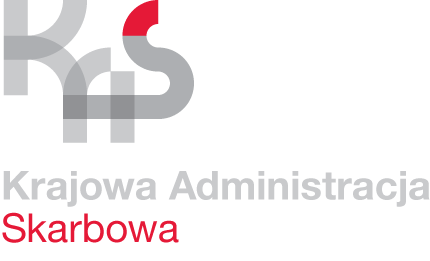 WYDZIAŁ LOGISTYKIBiałystok, 29 stycznia 2024 roku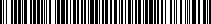 UNP: 2001-24-007438Znak sprawy:	2001-ILL.261.22.2024.19ZAPYTANIE OFERTOWEIzba Administracji Skarbowej w Białymstoku, zaprasza do złożenia oferty o wartości zamówienia poniżej 130.000 zotych netto, w celu wyłonienia Wykonawcy do realizacji zamówienia, którego przedmiotem jest :,,Dostawa wody źródlanej niegazowanej w butlach o pojemności ok. 19 litrów  oraz dzierżawa dystrybutorów schładzająco-podgrzewających wodę do obiektów Izby Administracji Skarbowej w Białymstoku przez okres 12 miesięcy“Nazwa i adres ZamawiającegoIzba Administracji Skarbowej w Białymstokuul. J.K. Branickiego 915-085 BiałystokNIP: 966-04-37-133REGON: 001021122Tryb udzielenia zamówieniaDo niniejszego zapytania nie mają zastosowania przepisy ustawy z dnia 11 września 2019r. Prawo zamówień publicznych (Dz.U. z 2023 r., poz. 1605 ze zm.) – wartość zamówienia nie przekracza kwoty 130.000 zł, tj. kwoty określonej w art. 2 ust. 1 ustawy.Opis przedmiotu i warunków zamówieniaPrzedmiotem zamówienia jest sprzedaż i sukcesywna dostawa naturalnej wody źródlanej niegazowanej w butlach ok. 19 litrów (dopuszcza się różnicę o +/- 0,5 litra),  dzierżawa dystrybutorów schładzająco-podgrzewających oraz sanityzacja dystrybutorów do obiektów Izby Administracji Skarbowej w Białymstoku przez okres 12 miesięcy.Zakres zamówienia obejmuje:dostawę 6.500 szt. butli z wodą o poj. ok. 19 litrów (dopuszcza się różnicę o +/- 0,5 litra na butli),dzierżawę dystrybutorów wraz z sanityzacją w ilości  131 szt.Zamawiający zastrzega sobie prawo do jednostronnego zwiększenia lub zmniejszenia ilości zamawianej wody oraz dzierżawionych dystrybutorów i związanej z nią zmiany wartości przedmiotu umowy do faktycznie zamówionego asortymentu (w zależności od rzeczywistych potrzeb Zamawiającego).Zwiększenie lub zmniejszenie nie może przekroczyć 20% łącznej wartości zamówienia.Specyfikacja przedmiotu zamówienia:Dostarczona woda musi odpowiadać wymaganiom określonym w Rozporządzeniu Ministra Zdrowia z dnia 31 marca 2011 r. w sprawie naturalnych wód mineralnych, naturalnych wód źródlanych i wód stołowych (Dz.U. z 2011 r. Nr 85, poz. 466).W dniu dostawy wody do obiektów Zamawiającego musi ona posiadać minimalny termin przydatności do spożycia - 2 miesiące, umieszczony na etykiecie każdej butli.Dystrybutory muszą być dostosowane do butli o pojemności ok. 19 litrów (dopuszcza się różnicę o +/- 0,5 litra), posiadać możliwość podgrzewania i chłodzenia wody.Rozmiar dystrybutorów określa się jako wolno-stojące z możliwością zamiany na dystrybutor mini do postawienia na stojaku lub szafce.Dystrybutory powinny być fabrycznie nowe. Dopuszcza się dystrybutory używane, sprawne, o dobrym stanie technicznym i wizualnym pod warunkiem przeprowadzenia sanityzacji na koszt Wykonawcy przed dostarczeniem dystrybutorów.Każdy dystrybutor musi posiadać znak zgodności CE wymagany dla urządzeń   elektrycznych.Za dostarczone butle z wodą Wykonawca nie będzie pobierał kaucji.Woda w butlach i dystrybutory dostarczane będą do obiektów Izby Administracji Skarbowej w Białymstoku, wyszczególnionych w Załączniku nr 1 do niniejszego Zapytania, na koszt Wykonawcy, w terminie do pięciu dni roboczych od daty zgłoszenia zapotrzebowania przez Zamawiającego.Wykonawca przeprowadzi sanityzację dzierżawionych urządzeń po 6 miesiącach użytkowania  na własny koszt bez dodatkowego wezwania.Wykonawca zapewnia bezawaryjną pracę dystrybutorów przez cały okres trwania umowy.Wykonawca będzie realizował dostawy do poszczególnych lokalizacji Zamawiającego w dniu roboczym w godzinach pracy danej jednostki.Wykonawca dostarczy towar własnym transportem, na własny koszt i ryzyko. Za szkody wynikłe w czasie transportu odpowiedzialność ponosi Wykonawca.Wykonawca będzie związany ofertą przez okres 30 dni. Bieg terminu związania ofertą rozpoczyna się wraz z upływem składania ofert.Miejsca realizacji dostaw oraz wykaz szacowanej ilość butli oraz dystrybutorów w ramach dostaw wyszczególniono w Załączniku nr 1 „Miejsce dostaw oraz szacunkowa ilość zamówienia” do niniejszego Zapytania.Termin wykonania zamówienia: Zamówienie będzie realizowane sukcesywnie w okresie 12 miesięcy od dnia podpisania umowy. Szczegółowe warunki realizacji dostawy określone zostały w projekcie umowy stanowiącym Załącznik nr 3 „Wzór umowy” do niniejszego Zapytania.Kryteria oraz sposób oceny ofertOferty Wykonawców będą oceniane według następujących kryteriów:  cena ofertowa 100 punktów.Maksymalną liczbę 100 punktów otrzyma Wykonawca, który zaproponuje najniższą całkowitą cenę brutto za wykonanie przedmiotu zamówienia, pozostałe proporcjonalnie mniej punktów.Punkty za cenę zostaną wyliczone według następującego wzoru:Wyniki poszczególnych działań matematycznych będą zaokrąglone do dwóch miejsc po przecinku.Jeżeli nie będzie można dokonać wyboru oferty najkorzystniejszej ze względu na to, że zostaną złożone oferty o takiej samej cenie, Zamawiający wezwie Wykonawców, którzy złożyli te oferty, do złożenia w wyznaczonym terminie ofert dodatkowych. Wykonawcy w ofertach dodatkowych nie mogą zaoferować cen wyższych niż zaoferowane w złożonych ofertach.Zamawiający udzieli zamówienia Wykonawcy, który otrzyma największą liczbę punktów
i którego oferta będzie spełniała warunki wymagane przez Zamawiającego.Wyliczona przez Wykonawcę cena oferty brutto nie stanowi wynagrodzenia Wykonawcy. Cena ta będzie brana pod uwagę tylko do porównania złożonych ofert i wyboru oferty najkorzystniejszej.Opis sposobu przygotowania oferty:Ofertę cenową składa się, z wykorzystaniem Załącznika nr 2 „Oferta cenowa Wykonawcy” do niniejszego Zapytania.Oferta cenowa musi być podpisana przez osobę/osoby uprawnioną/e do reprezentowania Wykonawcy. Oferta winna zawierać cenę całkowitą brutto obejmującą przedmiot zamówienia, podając ją cyfrowo i słownie. Cena oferty ma być wyrażona w PLN z dokładnością do drugiego miejsca po przecinku.Zaoferowana w ofercie cena brutto musi uwzględniać wszelkie koszty i opłaty ponoszone przez Wykonawcę związane z realizacją przedmiotu zamówienia.Dokumenty stanowiące tajemnicę przedsiębiorstwa winny być w nazwie dokumentu opatrzone zapisem „tajemnica przedsiębiorstwa” i przekazane w oddzielnym pliku z uzasadnieniem. Miejsce oraz termin składania i rozpatrzenia ofert:Wypełniony i podpisany przez osobę upoważnioną formularz oferty powinien zostać zeskanowany i przesłany drogą elektroniczną na adres e-mail:logistyka.ias.bialystok@mf.gov.plOfertę należy przesłać wyłącznie w formie elektronicznej do dnia 5 lutego 2024 r. na adres e-mail wskazany w pkt 1.Wiadomość powinna być zatytułowana: „Oferta na dostawę wody źródlanej niegazowanej w butlach o pojemności ok. 19 litrów oraz dzierżawa dystrybutorów schładzająco-podgrzewających wodę do obiektów Izby Administracji Skarbowej w Białymstoku przez okres 12 miesięcy“  – nr sprawy 2001-ILL.261.22.2024”.Oferty złożone po terminie składania ofert nie będą rozpatrywane.Wykonawca może przed upływem terminu składania ofert zmienić lub wycofać swoją ofertę.Termin rozpatrzenia ofert nastąpi w dniu 6 lutego 2024r. w siedzibie Zamawiającego (pokój nr 007 - parter).Informacja o wyborze Wykonawcy zostanie umieszczona na stronie BIP Izby, tj. https://www.podlaskie.kas.gov.pl/izba-administracji-skarbowej-w-bialymstoku/ogloszenia/zamowienia-publiczne/zamowienia-publiczne-ponizej-130-tys.-zlWarunki płatności:Zapłata wynagrodzenia należnego Wykonawcy będzie następowała przelewem bankowym na wskazane konto wykonawcy, w ciągu 14 dni od daty otrzymania prawidłowo wystawionej faktury VAT po zakończeniu miesięcznego okresu realizacji dostaw.Zamawiający informuje, że dokonuje zapłaty mechanizmem podzielonej płatności.Warunki udziału w postępowaniu:Do oferty należy dołączyć:pełnomocnictwo – jeżeli osoba, która składa ofertę w imieniu Wykonawcy nie posiada umocowania prawnego wynikającego wprost z KRS lub innych dokumentów;podpisane oświadczenie o szczególnych rozwiązaniach w zakresie przeciwdziałania wspieraniu agresji na Ukrainę oraz służących ochronie bezpieczeństwa narodowego (Dz. U. z 2023 r., poz. 1497) załącznik nr 4 do zapytania ofertowego.Podstawy do wykluczenia wykonawcy z zapytaniaW związku z wprowadzoną ustawą o szczególnych rozwiązaniach w zakresie przeciwdziałania wspieraniu agresji na Ukrainę oraz służących ochronie bezpieczeństwa narodowego – Zamawiający, działając na podstawie w/w ustawy wykluczy z zapytania ofertowego:- wykonawcę oraz uczestnika konkursu wymienionego w wykazach określonych
w rozporządzeniu 765/2006 i rozporządzeniu 269/2014 albo wpisanego na listę na podstawie decyzji w sprawie wpisu na listę rozstrzygającej o zastosowaniu środka,
o którym mowa w art. 1 pkt 3 tej ustawy;- wykonawcę oraz uczestnika konkursu, którego beneficjentem rzeczywistym
w rozumieniu ustawy z dnia 1 marca 2018 r. o przeciwdziałaniu praniu pieniędzy oraz finansowaniu terroryzmu (Dz. U. z 2023 r. poz. 1124 ze zm.) jest osoba wymieniona
w wykazach określonych w rozporządzeniu 765/2006 i rozporządzeniu 269/2014 albo wpisana na listę lub będąca takim beneficjentem rzeczywistym od dnia 24 lutego 2022 r., o ile została wpisana na listę na podstawie decyzji w sprawie wpisu na listę rozstrzygającej o zastosowaniu środka, o którym mowa w art. 1 pkt 3 tej ustawy;- wykonawcę oraz uczestnika konkursu, którego jednostką dominującą w rozumieniu art. 3 ust. 1 pkt 37 ustawy z dnia 29 września 1994 r. o rachunkowości (Dz. U. z 2023 r. poz. 120 ze zm.), jest podmiot wymieniony w wykazach określonych w rozporządzeniu 765/2006 i rozporządzeniu 269/2014 albo wpisany na listę lub będący taką jednostką dominującą od dnia 24 lutego 2022 r., o ile został wpisany na listę na podstawie decyzji w sprawie wpisu na listę rozstrzygającej o zastosowaniu środka, o którym mowa w art. 1 pkt 3 tej ustawyWykluczenie, o którym mowa następuje na okres trwania wyżej wymienionych okoliczności. W przypadku Wykonawcy wykluczonego na podstawie w/w przepisów Zamawiający odrzuca ofertę takiego Wykonawcy.Dodatkowe informacjeKorespondencję Zamawiający i Wykonawcy przekazują pisemnie  pocztą elektroniczną na adresy e-mailowe osób upoważnionych do kontaktu z Wykonawcami.Wykonawca może zwrócić się do Zamawiającego o wyjaśnienie dotyczące treści zaproszenia. Zamawiający może udzielić wyjaśnień, o ile uzna to za niezbędne i w takiej sytuacji zamieści je na stronie internetowej: https://www.podlaskie.kas.gov.pl/izba-administracji-skarbowej-w-bialymstoku/ogloszenia/zamowienia-publiczne/zamowienia-publiczne-ponizej-130-tys.-zl  Wykonawcy, których oferty nie zostaną wybrane, nie mogą zgłaszać żadnych roszczeń względem Izby Administracji Skarbowej w Białymstoku z tytułu przygotowania i złożenia oferty na to Zapytanie.Jeżeli Wykonawca, którego oferta została wybrana, uchyla się od podpisania umowy, Zamawiający może wybrać ofertę najkorzystniejszą spośród pozostałych ofert, bez przeprowadzenia ich ponownej oceny.Zamawiający zastrzega sobie prawo unieważnienia wyboru Wykonawcy bez podania przyczyn.Osoby upoważnione do kontaktu z Wykonawcami:Pan Adrian Sikorski, tel. (85) 66 55 652e-mail:adrian.sikorski@mf.gov.plPan Tomasz Pogorzelski, tel. (85) 66 55 654e-mail: tomasz.pogorzelski@mf.gov.plw godz. 8:00 – 14:00.Załączniki:Załącznik nr 1 – Wykaz miejsca dostaw oraz szacunkowa ilość zamówieniaZałącznik nr 2 – Oferta cenowa WykonawcyZałącznik nr 3 – Wzór umowy Załącznik nr 4 – Oświadczenie o szczególnych rozwiązaniach w zakresie przeciwdziałania wspieraniu agresji na Ukrainę Wzór umowy Sporządzono w 1 egz.DyrektorIzby Administracji Skarbowej w Białymstokuinsp. Piotr Szczepaniak(podpisano kwalifikowanym podpisem elektronicznym)Załącznik nr 1 do Zapytania ofertowegoZnak sprawy: 2001-ILL.261.22.2024..............................................               /pieczątka Wykonawcy/     „Wykaz miejsca dostaw oraz szacunkowa ilość zamówienia” …………….……..………..   ,   dnia ………………            (miejscowość)                               (data)						          		                ………….………………………………..………(podpis Wykonawcy lub osoby upoważnionejoraz pieczątka Wykonawcy)Kod CPV:15981000-8(wody mineralne)liczba punktów =najniższa cena przedstawiona w ofertachx 100 pktliczba punktów =cena badanej ofertyx 100 pktDOSTAWA  WODY  ŹRÓDLANEJ  NIEGAZOWANEJ  W  BUTLACHO  POJ.  ok. 19L  ORAZ  DZIERŻAWA  DYSTRYBUTORÓWDOSTAWA  WODY  ŹRÓDLANEJ  NIEGAZOWANEJ  W  BUTLACHO  POJ.  ok. 19L  ORAZ  DZIERŻAWA  DYSTRYBUTORÓWDOSTAWA  WODY  ŹRÓDLANEJ  NIEGAZOWANEJ  W  BUTLACHO  POJ.  ok. 19L  ORAZ  DZIERŻAWA  DYSTRYBUTORÓWDOSTAWA  WODY  ŹRÓDLANEJ  NIEGAZOWANEJ  W  BUTLACHO  POJ.  ok. 19L  ORAZ  DZIERŻAWA  DYSTRYBUTORÓWDOSTAWA  WODY  ŹRÓDLANEJ  NIEGAZOWANEJ  W  BUTLACHO  POJ.  ok. 19L  ORAZ  DZIERŻAWA  DYSTRYBUTORÓWDOSTAWA  WODY  ŹRÓDLANEJ  NIEGAZOWANEJ  W  BUTLACHO  POJ.  ok. 19L  ORAZ  DZIERŻAWA  DYSTRYBUTORÓWDOSTAWA  WODY  ŹRÓDLANEJ  NIEGAZOWANEJ  W  BUTLACHO  POJ.  ok. 19L  ORAZ  DZIERŻAWA  DYSTRYBUTORÓWDOSTAWA  WODY  ŹRÓDLANEJ  NIEGAZOWANEJ  W  BUTLACHO  POJ.  ok. 19L  ORAZ  DZIERŻAWA  DYSTRYBUTORÓWDOSTAWA  WODY  ŹRÓDLANEJ  NIEGAZOWANEJ  W  BUTLACHO  POJ.  ok. 19L  ORAZ  DZIERŻAWA  DYSTRYBUTORÓWDOSTAWA  WODY  ŹRÓDLANEJ  NIEGAZOWANEJ  W  BUTLACHO  POJ.  ok. 19L  ORAZ  DZIERŻAWA  DYSTRYBUTORÓWZapotrzebowanie na okres 12 miesięcy od  …… 2024 r. do …… 2025 r.Zapotrzebowanie na okres 12 miesięcy od  …… 2024 r. do …… 2025 r.Zapotrzebowanie na okres 12 miesięcy od  …… 2024 r. do …… 2025 r.Zapotrzebowanie na okres 12 miesięcy od  …… 2024 r. do …… 2025 r.Zapotrzebowanie na okres 12 miesięcy od  …… 2024 r. do …… 2025 r.Zapotrzebowanie na okres 12 miesięcy od  …… 2024 r. do …… 2025 r.l.p.jednostka organizacyjna/komórka organizacyjna, adresosoba do kontaktu, telefonilość dzierżawionych dystrybutorów wodyprognozowane zużycie wody w butlach o poj. ok. 19 litra  (sztuki)data rozpoczęcia dostaw  wody1234561Izba Administracji Skarbowej w Białymstoku
ul. Branickiego 9
15-085 Białystok54002Podlaski Urząd Skarbowy w Białymstoku   
ul. Młynowa 21
15-404 Białystok22203Podlaski Urząd Celno-Skarbowy oraz IAS
ul. Octowa 2oraz ul. Octowa 2 budynek B, 15-399 Białystok86004Podlaski Urząd Celno-Skarbowy w Białymstoku oraz IAS
al. 1000-lecia Państwa Polskiego 8
15-111 Białystok115505Podlaski Urząd Celno-Skarbowy w Łomży 
Al. Legionów 147 A
18-400 Łomża21006Referat Służby Dyżurnej Podlaski Urząd Celno-Skarbowy oraz Punkt Kontaktowy w Budzisku
Budzisko 11
16-411 Szypliszki41507Delegatura PUCS oraz OC w Białymstoku
ul. Octowa 10, 15-399 Białystok
oraz
Zaścianki, ul. Szosa Baranowicka 3542008PUCS, Delegatura PUCS oraz OC w Łomży 
ul. Poznańska 156
18-400 Łomża51509PUCS, Delegatura PUCS oraz OC w Suwałkach
ul. Raczkowska 183
16-400 Suwałki535010Pierwszy Urząd Skarbowy w Białymstoku oraz IAS
ul. Świętojańska 1
15-219 Białystok1330011Drugi Urząd Skarbowy w Białymstoku oraz PUCS  
ul. Plażowa 17
15-214 Białystok830012Urząd Skarbowy w Augustowie 
ul. Żabia 716–300 Augustów47013Urząd Skarbowy w Bielsku Podlaskim          
ul. Mickiewicza 33
17-100 Bielsk Podlaski                39014Urząd Skarbowy w Grajewieul. Elewatorska 819-200 Grajewo39015Urząd Skarbowy w Hajnówce 
ul. 3 Maja 34  
17-200 Hajnówka39016Urząd Skarbowy w Kolnie                           
ul. Wojska Polskiego 20
18-500 Kolno25017Urząd Skarbowy w Łomży   
ul. Polowa 47 oraz  ul. Kaktusowa 6, 18-400 Łomża 68018Urząd Skarbowy w Mońkach
ul. Ełcka 41, 19-100 Mońki28019Urząd Skarbowy w Siemiatyczach 
ul. Pałacowa 18    
17-300 Siemiatycze36020Urząd Skarbowy w Sokółce
ul. Białostocka 47
16-100 Sokółka475021Urząd Skarbowy w Suwałkach oraz PUCS
 ul. 1 Maja 2A
16-400 Suwałki38022Urząd Skarbowy w Wysokiem Mazowieckiem 
ul. Ludowa 21 
18-200 Wysokie Mazowieckie28023Urząd Skarbowy w Zambrowie
ul. Jantarowa 16  
18-300 Zambrów28024OCK w KuźnicyRentgen, Dworzec PKP
16-123 Kuźnica38025OCD w Kuźnicy 
ul. Graniczna 1
16-123 Kuźnica865026OC w Siemianówce 
ul. Szkolna 2
17-220 Narewka48027OC w Połowcach17-240 Czeremcha310028OC w Bobrownikach 
16-040 Gródek655029PUCS oraz OC w Augustowie
ul. Tytoniowa 13
16-300 Augustów210030Miejsce Wyznaczone w Białowieży Białowieża12031Miejsce Wyznaczone w Rudawce, Rudawka - Śluza Kurzyniec, 16-326 PłaskaRAZEM1316500